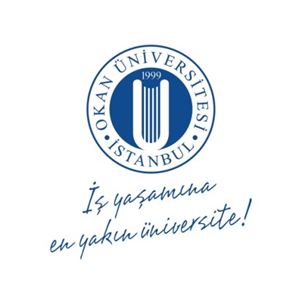 Yargı Öncesi Alternatif ÇözümlerProgram AkışıTarih  : 23.11.2017Yer 	 : Okan Üniversitesi Tuzla Kampüsü  		   Bekir Okan Konferans Salonu10.00-10.10   Saygı Duruşu, İstiklal Marşı – Kurumsal Tanıtım Filmi  10.10 -10:30 Açılış Konuşmaları: Prof.Dr. Mustafa Koçak, Hukuk Fakültesi Dekanı      Bekir Okan,  Okan Üniversitesi Mütevelli Heyet Başkanı                      İsmail Rüştü Cirit, Yargıtay Birinci Başkanı1. Oturum UZLAŞTIRMAOturum Başkanı:  İsmail Rüştü Cirit - Yargıtay Birinci Başkanı 10.30-11.00 Vuslat Dirim - Yargıtay 13.Ceza Dairesi Başkanı Uzlaştırma - Kamu Davasının Açılmasının Geri Bırakılması11.00-11.30 Prof. Dr. Serap Keskin Kiziroğlu – Okan Üniversitesi Ceza Muhakemesi Hukukunda Uzlaşma11.30-12.00 Soru CevapYemek Arası 12.00-13.002. OturumARABULUCULUKOturum Başkanı:  Prof. Dr. Fevzi Şahlanan – Okan Üniversitesi13.00-13.30 Seracettin Göktaş - Yargıtay 22. Hukuk Dairesi Başkanıİş Uyuşmazlıklarında Arabuluculuk13.30-14.00 Hakan Öztatar - Adalet Bakanlığı Arabuluculuk Daire BaşkanıArabuluculuğun Gelecekteki Yeri14.00-14.30 Soru Cevap14.30-14.45 Çay-Kahve Arası 3. OturumTAHKİMOturum Başkanı:  Prof. Dr. Pervin Somer – Okan Üniversitesi 14.45-15.15 Doç. Dr. Cemile Demir Gökyayla - İstanbul Bilgi ÜniversitesiAlternatif Çözüm Yolları ve Tahkim 15.15-15.45 Yard. Doç. Dr. Ayşegül Sezgin Huysal - Medipol ÜniversitesiŞirketler Hukukunda Paralel Yargılama15.45-16.00 Kapanış Konuşması